Sample Course Outline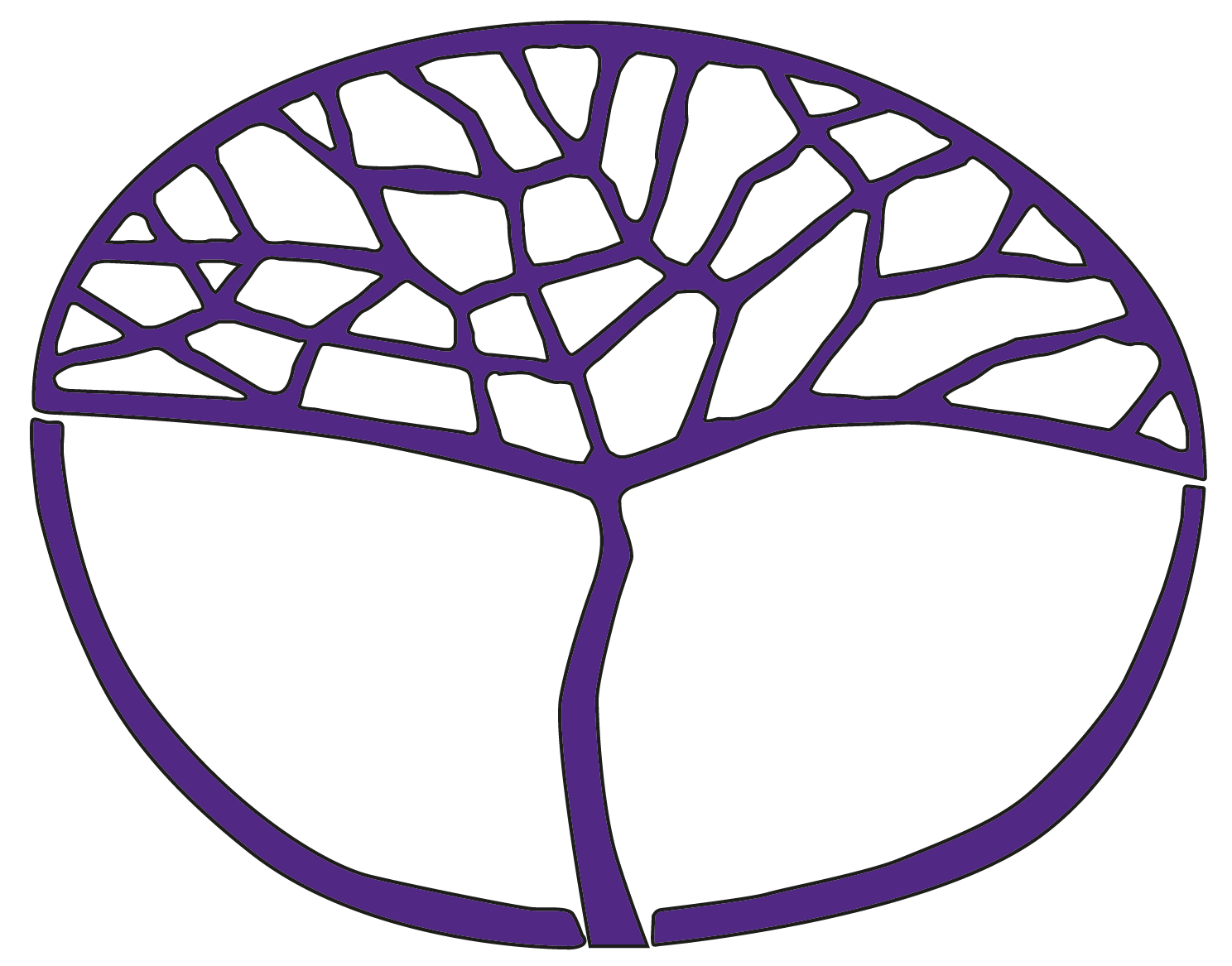 Outdoor EducationATAR Year 11Acknowledgement of CountryKaya. The School Curriculum and Standards Authority (the Authority) acknowledges that our offices are on Whadjuk Noongar boodjar and that we deliver our services on the country of many traditional custodians and language groups throughout Western Australia. The Authority acknowledges the traditional custodians throughout Western Australia and their continuing connection to land, waters and community. We offer our respect to Elders past and present.Copyright© School Curriculum and Standards Authority, 2019This document – apart from any third party copyright material contained in it – may be freely copied, or communicated on an intranet, for non-commercial purposes in educational institutions, provided that the School Curriculum and Standards Authority is acknowledged as the copyright owner, and that the Authority’s moral rights are not infringed.Copying or communication for any other purpose can be done only within the terms of the Copyright Act 1968 or with prior written permission of the School Curriculum and Standards Authority. Copying or communication of any third party copyright material can be done only within the terms of the Copyright Act 1968 or with permission of the copyright owners.Any content in this document that has been derived from the Australian Curriculum may be used under the terms of the Creative Commons Attribution 4.0 International licence.DisclaimerAny resources such as texts, websites and so on that may be referred to in this document are provided as examples of resources that teachers can use to support their learning programs. Their inclusion does not imply that they are mandatory or that they are the only resources relevant to the course.Sample course outlineOutdoor Education – ATAR Year 11Unit 1Unit 2WeekKey teaching pointsAssessment1Skills and practicestechnique development of an increasing repertoire of skills in an outdoor adventure activityNote: the above content is ongoing and will be addressed throughout the adventure activity skill development teaching and learning activities. In addition, information specific to the expedition/excursion sites will also be addressed throughout the teaching/learning activities.Safetydefinitions of relevant risk management terminologyriskchallengehazardsdangermisadventurerisk managementprinciples of risk managementidentification of riskscausal factors (people, equipment, environment)types of risk (absolute, perceived, real)assessment of risk (high/low likelihood; high/low occurrence)risk management/reduction strategiessocial and psychological factors contributing to riskmonitoring/evaluation of risk management plan2Personal skillsdefinition of experiential learning and reasons why it is effectivedefinitions of flexibility, monitoring, commitment, time management and 
decision-making skills, and their relevance to outdoor educationsteps in decision makingidentifying the problemgathering informationexploring optionsevaluating the outcome Planningintroduction to Maslow’s Hierarchy of Needsphysiological needssafety needslove/belonging needsesteem needsself-actualisationrelationship between physiological and safety needs (Maslow’s Hierarchy) and personal preparation for outdoor experiences3Leadership characteristics of task and people oriented leadership linking leadership styles to stages of group developmentattributes of trait, behavioural, situational, transformational, and transactional leadership theories characteristics of telling, selling, delegating, testing, consulting and joining leadership methods4Working with othersstages within Tuckman’s model of group development formingstormingnormingperformingadjourning skills for building group relationshipscommunicationactive listeningassertivenessnegotiationconflict resolution5Environmental managementdefinition of environmental sustainability and examples of individual, community and global practices which contribute to sustainability examples of local WA environmental management strategiesprescribed burningBack from the BrinkWestern ShieldProject Edendisease management6The environment relationship between, abiotic and biotic components of the natural environment features of weatherwindcloudsprecipitationtemperatureair pressurefeatures of synoptic chartsisobarslow and high pressure systemsfrontsridgestroughswind direction and speedrainfallTask 1:topic test5%7Planningconsiderations for selecting equipment relevant to expedition arealocationdurationterrainanticipated weather conditionsfood and fluid requirements8Leadershipparts of a briefing session, including full value contracting, goal setting, and framing the experiencepersonal skills in delivering a briefingestablishing authoritybuilding relationshipslisteningcompetence in speaking publicly9Relationships with natureeffect of technology on an individual’s outdoor experience role of technology in mediating human relationships with natural environments in relation to personal comfort levels, risk taking, and types of equipment Skills and practicesmap/chart reading skillsidentifying featuresinterpreting and applying scalesusing grid referencesusing contour linestaking a bearingtravelling on a bearingcalculating back bearings and magnetic variationpurpose and elements of a simple route plandestination and distancestimesterrainstages/check points10Relationships with natureintroduction to ‘Leave No Trace’ principles to develop minimum impact practices related to specific outdoor activities and the natural environments in which they are performedSkills and practicesmap/chart reading skillsidentifying featuresinterpreting and applying scalesusing grid referencesusing contour linestaking a bearingtravelling on a bearingcalculating back bearings and magnetic variationpurpose and elements of a simple route plandestination and distancestimesterrainstages/check points11Safetysteps for emergency response/accident managementsurveying the sceneprimary surveysecondary surveypatient assessment and monitoringdocumentation/accident report formssignalling methods used in an emergencywhistlefiresand drawingmobile and satellite phoneflarepersonal locator beacons (PLB) and emergency position indicating radio beacons (EPIRB)radiohand and/or arm signallingTask 2:sailing skills5%12-13Relationship with nature factors influencing people’s relationships with natureweatherseasonsurban versus rural landscapesnatural disaster (drought, flood, fire)differences in beliefs and values of urban and rural dwellers14Personal skillspersonal reflective journal writing skills15revision and preparation for end of semester examination16Examination weekTask 3:Semester 1 examination10%WeekKey teaching pointsAssessment17–18Skills and practicesmatching and adjusting skills and techniques in changing situations in an outdoor adventure activityNote: the above content is ongoing and will be addressed throughout the adventure activity skill development teaching and learning activities.Personal skillsuse of journal writing, questionnaires, ratings, video, interviews, debriefings, and solo time to self-appraise personal skillscomponents of the Johari Window and how the model is applied to illustrate and improve self-awarenessSkills and practicescare/maintenance of ropesqualities of an effective knotapplying roping skills to outdoor activitiesTask 4:research investigation
10%19Planning expedition planning considerationsresearch into expedition area (Aboriginal and European history, flora and fauna, weather data)overview of expeditionparticipant informationgroup and personal SMART (simple, measurable, achievable, realistic and time-specific) goalsschedulefitness needsleadershiproute planningsimple risk assessment modelminimum impact practicesequipment and menu planningconsiderations for selecting appropriate expedition equipment for specific environments and activitiesNote: the above content is ongoing and will be addressed as required throughout the teaching of the unit in preparation for the expedition.Skills and practices types of knots related to campcraft/shelter constructionreeffigure eightbowlineclove hitchfigure eight on the bight and follow throughround turn and two half hitchesdouble fisherman’s20The environmentsimilarities and differences between natural environments of two expedition areas Working with others use of journal writing, questionnaires, ratings, video, interviews, debriefings, and solo time, to self-appraise interpersonal skillspeer and self-evaluation of performance within a groupresponsibilities of group members during a debriefcontributingaccepting othersrefraining from judgementsfollowing group normsusing active listening skillsfeedbackproblem solving21The environmentuse of synoptic charts to forecast anticipated weather conditions for expedition weather forecasting while in the natural environment using natural indicatorscloudswindtemperatureanimal behaviour22Leadership generic, specific and metaskills for effective outdoor leadershipevaluating performance in activity briefings and personal leadership using self, peer, and written methods advantages and disadvantages of shared outdoor leadership during an expedition23Skills and practices navigational strategies, including ‘aiming off’ and use of attack points and handrailsconstruction and use of detailed expedition route cards which include elevation data and evacuation points24Safetyapply a risk analysis management system (RAMS) to a specific activitycause and prevention of hypothermia and hyperthermia, signs and symptoms and treatment at various stages of the conditionTask 5: mountain biking expedition planner 10%25Safetymethods and procedures for conducting a search and evacuationsearch organisationstages of a land search (reconnaissance, rapid comb, line search)types of searchesevacuation procedures (immediate and pre-warned) 26Relationships with naturestrategies to support the application of ‘Leave No Trace’ principles related to specific outdoor activities and the natural environments in which they are performedTask 6:mountain biking skills 5%27Relationships with naturedefinition of heritage, and examples of Western Australian historical, cultural and Indigenous heritage sitesEnvironmental management the use of outdoor environments for recreation purposes versus public conservation efforts for the benefit of future generations examples of strategies used to manage the following biodiversity issuessalinitydiebackthreatened speciesintroduced species28ExpeditionTask 7: performance while on expedition20%29Leadershipevaluating performance in activity briefings and personal leadership using self, peer and written methodsTask 8: mountain biking expedition journal15%30–31Revision and preparation for end of year examination32Examination weekTask 9: Semester 2 examination20%